                                                                      SCHOOL PLAN 2012 -2014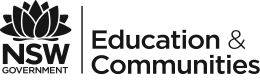                                                                       SCHOOL PLAN 2012 -2014                                                                      SCHOOL PLAN 2012 -2014SCHOOL CONTEXTSCHOOL CONTEXTSCHOOL CONTEXTMonteagle Public School is in the South West Slopes, fourteen kilometres west of Young. It is a small school with quality programs and the school community has high expectations There are 32 families with a total of 43 students enrolled for 2012. The school is currently growing in size, with the student cohort predominantly drawn from the Young township.  School structure consists of one infant and one primary multi-grade class with a full time teaching principal, one full time and one part time teacher and a school administration manager.  The school and the wider community are proud of the school’s traditions and its facilities.Monteagle Public School is in the South West Slopes, fourteen kilometres west of Young. It is a small school with quality programs and the school community has high expectations There are 32 families with a total of 43 students enrolled for 2012. The school is currently growing in size, with the student cohort predominantly drawn from the Young township.  School structure consists of one infant and one primary multi-grade class with a full time teaching principal, one full time and one part time teacher and a school administration manager.  The school and the wider community are proud of the school’s traditions and its facilities.Monteagle Public School is in the South West Slopes, fourteen kilometres west of Young. It is a small school with quality programs and the school community has high expectations There are 32 families with a total of 43 students enrolled for 2012. The school is currently growing in size, with the student cohort predominantly drawn from the Young township.  School structure consists of one infant and one primary multi-grade class with a full time teaching principal, one full time and one part time teacher and a school administration manager.  The school and the wider community are proud of the school’s traditions and its facilities.SCHOOL IDENTIFIED PRIORITY AREA/SINTENDED OUTCOME/SINTENDED OUTCOME/SLiteracyNumeracyTechnologyIncreased levels of literacy achievement for every student.Increased levels of numeracy achievement for every student.All staff and students improving their understanding of connective learning technologies and web 2 tools in their daily classroom environment. Increased quality teaching and learning practices within an enhanced digital teaching and learning environmentIncreased levels of literacy achievement for every student.Increased levels of numeracy achievement for every student.All staff and students improving their understanding of connective learning technologies and web 2 tools in their daily classroom environment. Increased quality teaching and learning practices within an enhanced digital teaching and learning environmentTARGET/STARGET/STARGET/S80% of students will achieve stage based outcomes in reading and spelling by 2012; 85% by 2013; 90% by 201480% of students will achieve stage based outcomes in numeracy by 2012; 85% by 2013; 90% by 2014No students  will be in the bottom two bands of National Testing in 2012; 2013 and 2014100% of staff incorporate technology into their teaching and learning program in 2012; 2013; 201480% of students show competency in their stage level for technology in 2012; 85% by 2013; 90% by 201480% of students will achieve stage based outcomes in reading and spelling by 2012; 85% by 2013; 90% by 201480% of students will achieve stage based outcomes in numeracy by 2012; 85% by 2013; 90% by 2014No students  will be in the bottom two bands of National Testing in 2012; 2013 and 2014100% of staff incorporate technology into their teaching and learning program in 2012; 2013; 201480% of students show competency in their stage level for technology in 2012; 85% by 2013; 90% by 201480% of students will achieve stage based outcomes in reading and spelling by 2012; 85% by 2013; 90% by 201480% of students will achieve stage based outcomes in numeracy by 2012; 85% by 2013; 90% by 2014No students  will be in the bottom two bands of National Testing in 2012; 2013 and 2014100% of staff incorporate technology into their teaching and learning program in 2012; 2013; 201480% of students show competency in their stage level for technology in 2012; 85% by 2013; 90% by 2014PRINCIPAL’S SIGNATURE:         MGordonPRINCIPAL’S SIGNATURE:         MGordonSED ENDORSEMENT:    Sandra Clifford              DATE: 29 March 2012SCHOOL IDENTIFIED PRIORITY   LiteracySCHOOL IDENTIFIED PRIORITY   LiteracySCHOOL IDENTIFIED PRIORITY   LiteracySCHOOL IDENTIFIED PRIORITY   LiteracySCHOOL IDENTIFIED PRIORITY   LiteracySCHOOL IDENTIFIED PRIORITY   LiteracySCHOOL IDENTIFIED PRIORITY   LiteracySCHOOL IDENTIFIED PRIORITY   LiteracySCHOOL IDENTIFIED PRIORITY   LiteracyOUTCOME/SIncreased levels of literacy achievement for every student.TARGET/S70% of all students to achieve a minimum of 6 months growth in standardised reading and spelling results.100% of students achieving Band 3 or above in Year 3 NAPLAN in 2012100% of students achieving Band 5 or above in Year 5 NAPLAN in 201290% of all students move one level along the reading continuum.80% of students achieve stage based outcomes in literacy.70% of all students to achieve a minimum of 6 months growth in standardised reading and spelling results.100% of students achieving Band 3 or above in Year 3 NAPLAN in 2012100% of students achieving Band 5 or above in Year 5 NAPLAN in 201290% of all students move one level along the reading continuum.80% of students achieve stage based outcomes in literacy.70% of all students to achieve a minimum of 6 months growth in standardised reading and spelling results.100% of students achieving Band 3 or above in Year 3 NAPLAN in 2012100% of students achieving Band 5 or above in Year 5 NAPLAN in 201290% of all students move one level along the reading continuum.80% of students achieve stage based outcomes in literacy.70% of all students to achieve a minimum of 6 months growth in standardised reading and spelling results.100% of students achieving Band 3 or above in Year 3 NAPLAN in 2012100% of students achieving Band 5 or above in Year 5 NAPLAN in 201290% of all students move one level along the reading continuum.80% of students achieve stage based outcomes in literacy.70% of all students to achieve a minimum of 6 months growth in standardised reading and spelling results.100% of students achieving Band 3 or above in Year 3 NAPLAN in 2012100% of students achieving Band 5 or above in Year 5 NAPLAN in 201290% of all students move one level along the reading continuum.80% of students achieve stage based outcomes in literacy.70% of all students to achieve a minimum of 6 months growth in standardised reading and spelling results.100% of students achieving Band 3 or above in Year 3 NAPLAN in 2012100% of students achieving Band 5 or above in Year 5 NAPLAN in 201290% of all students move one level along the reading continuum.80% of students achieve stage based outcomes in literacy.STRATEGIESSTRATEGIESINDICATORSINDICATORS    TIMEFRAME    TIMEFRAME    TIMEFRAME   RESPONSIBILITYFUNDINGSOURCE/BUDGETImplement Accelerated Literacy (AL) as the main literacy program throughout the school. Explicit teaching of reading in the AL teaching sequence.Explicit teaching of spelling in the AL programContinually improve the quality of the teaching programImplement Accelerated Literacy (AL) as the main literacy program throughout the school. Explicit teaching of reading in the AL teaching sequence.Explicit teaching of spelling in the AL programContinually improve the quality of the teaching program2nd teacher trained in Accelerated Literacy Running records show consistent improvement in the ability to read with accuracy, fluency and comprehension.Students generalising spelling strategies into their writingLesson models used to develop teaching practice.2nd teacher trained in Accelerated Literacy Running records show consistent improvement in the ability to read with accuracy, fluency and comprehension.Students generalising spelling strategies into their writingLesson models used to develop teaching practice.201220132014PrincipalAll StaffAll StaffAll StaffLiteracy ConsultantTPL$660N/ASTRATEGIESINDICATORS    TIMEFRAME    TIMEFRAME    TIMEFRAME   RESPONSIBILITYFUNDINGSOURCE/BUDGETImplementation of reading programs based on the explicit teaching of comprehension and spelling.Teachers implement the Super 6 strategiesTeachers plot where each child is in relation to the comprehension learning sequence and track student progress on the continuum.Posters displayed in all classrooms on Super 6 teaching strategies.Folders available to staff containing specific teaching ideas for each strategy with provision for comment on their effectiveness.Best Start analysis evident in Kindergarten literacy programsStudents using Super 6 strategies across all KLA’sStudents know where they are on the continuum and what skills they need in order to progress Staff using folders and providing constructive feedback on their effectiveness.Kindergarten students moving along the Best Start continuum201220132014Principal / StaffClassroom TeachersClassroom TeachersClassroom TeachersInfants TeacherN/ASTRATEGIESINDICATORSTIMEFRAMETIMEFRAMETIMEFRAMERESPONSIBILITYFUNDING SOURCE/BUDGETUse of SMART data and other forms of assessment to inform planning for teaching and learningStaff analyse SMART data in staff meetings and access online e-learning modulesTeaching programs developed with specific reference to areas identified through NAPLAN data analysis and internal assessment.Students improving in targeted areas and IEP’s developed where necessaryStaff provide feedback on how understanding the SMART data informs their program and the relevance of the e-learning modules All StaffAll staffAll StaffN/ADevelop staff professionally in the teaching of literacy through regular staff meetings.Increased consistency in the teaching and assessment of reading and spelling within the school.Staff attend the Teaching and Learning ConferenceProfessional dialogue used between staff regarding the teaching of literacyStaff implementing AL and the Super 6 strategies  Staff present feedback on workshops attended in literacyAll StaffLiteracy ConsultantAll Staff / Literacy ConsultantK-2 and 3-6 teacherTPL$660 + course feesSTRATEGIESINDICATORSTIMEFRAMETIMEFRAMETIMEFRAMERESPONSIBILITYFUNDING SOURCE/BUDGETTarget students in need of literacy support.Personalised Learning Plans (PLP) developed, updated and used by all staff.Students’ progress through the MulitLit programInternal and external information is utilised to inform PLP.2012√20132013SLSOAll StaffCAP School funds$1 200N/ACreate a school Literacy Scope and Sequence in line with the new Australian CurriculumPrincipal trained in the new English syllabusScope and sequence in activities developedStaff successfully trial components of the new syllabus.All StaffPrincipalAll Staff	N/ATPL$330 + Course feeN/ASCHOOL IDENTIFIED PRIORITY   NUMERACYSCHOOL IDENTIFIED PRIORITY   NUMERACYSCHOOL IDENTIFIED PRIORITY   NUMERACYSCHOOL IDENTIFIED PRIORITY   NUMERACYSCHOOL IDENTIFIED PRIORITY   NUMERACYSCHOOL IDENTIFIED PRIORITY   NUMERACYSCHOOL IDENTIFIED PRIORITY   NUMERACYSCHOOL IDENTIFIED PRIORITY   NUMERACYSCHOOL IDENTIFIED PRIORITY   NUMERACYOUTCOME/SIncreased levels of numeracy achievement for all studentsImprove teacher knowledge of the teaching of numeracy TARGET/S80% of all students to have moved one level along the Early Learning Continuum (Infants)  or the Place Value Continuum (Primary)100% of students achieving Band 3 or above in Year 3 NAPLAN in 2012100% of students achieving Band 5 or above in Year 5 NAPLAN in 201280% of students achieve stage based outcomes in numeracy80% of all students to have moved one level along the Early Learning Continuum (Infants)  or the Place Value Continuum (Primary)100% of students achieving Band 3 or above in Year 3 NAPLAN in 2012100% of students achieving Band 5 or above in Year 5 NAPLAN in 201280% of students achieve stage based outcomes in numeracy80% of all students to have moved one level along the Early Learning Continuum (Infants)  or the Place Value Continuum (Primary)100% of students achieving Band 3 or above in Year 3 NAPLAN in 2012100% of students achieving Band 5 or above in Year 5 NAPLAN in 201280% of students achieve stage based outcomes in numeracy80% of all students to have moved one level along the Early Learning Continuum (Infants)  or the Place Value Continuum (Primary)100% of students achieving Band 3 or above in Year 3 NAPLAN in 2012100% of students achieving Band 5 or above in Year 5 NAPLAN in 201280% of students achieve stage based outcomes in numeracy80% of all students to have moved one level along the Early Learning Continuum (Infants)  or the Place Value Continuum (Primary)100% of students achieving Band 3 or above in Year 3 NAPLAN in 2012100% of students achieving Band 5 or above in Year 5 NAPLAN in 201280% of students achieve stage based outcomes in numeracy80% of all students to have moved one level along the Early Learning Continuum (Infants)  or the Place Value Continuum (Primary)100% of students achieving Band 3 or above in Year 3 NAPLAN in 2012100% of students achieving Band 5 or above in Year 5 NAPLAN in 201280% of students achieve stage based outcomes in numeracySTRATEGIESSTRATEGIESINDICATORSINDICATORS    TIMEFRAME    TIMEFRAME    TIMEFRAME   RESPONSIBILITYFUNDINGSOURCE/BUDGETUse and analysis of SMART data and other forms of assessment to inform planning for teaching and learning.Staff access online e-learning modulesTeaching programs developed with specific reference to areas identified through NAPLAN data analysis and internal assessment.Use and analysis of SMART data and other forms of assessment to inform planning for teaching and learning.Staff access online e-learning modulesTeaching programs developed with specific reference to areas identified through NAPLAN data analysis and internal assessment.Students improving in targeted areas and IEP’s developed where necessaryStaff provide feedback on how understanding the SMART data informs their program and the relevance of the e-learning modulesStudents improving in targeted areas and IEP’s developed where necessaryStaff provide feedback on how understanding the SMART data informs their program and the relevance of the e-learning modules201220132014All StaffAll StaffN/ASTRATEGIESSTRATEGIESINDICATORSINDICATORS    TIMEFRAME    TIMEFRAME    TIMEFRAMERESPONSIBILITYFUNDINGSOURCE/BUDGETData walls established which place  primary students on the Place Value ContinuumTask cards made and used in class and as homework to assist students to gain the skills to move to the next level.Data walls established which place  primary students on the Place Value ContinuumTask cards made and used in class and as homework to assist students to gain the skills to move to the next level.Students know where they are on the continuum and what skills they need in order to progress to the next levelStudents know where they are on the continuum and what skills they need in order to progress to the next level201220132014Primary TeacherSLSOAll staffN/AGlobal Funds$600Develop staff professionally in the teaching of numeracy through regular staff meetings.Increased consistency in the teaching and assessment of numeracy within the school.Staff to attend the Riverina Maths Conference.Staff to attend the Teaching and Learning ConferenceDevelop staff professionally in the teaching of numeracy through regular staff meetings.Increased consistency in the teaching and assessment of numeracy within the school.Staff to attend the Riverina Maths Conference.Staff to attend the Teaching and Learning ConferenceIncreased professional dialogue between staff regarding the teaching of numeracyStaff are able to follow students progress along the continuumStaff present feedback on conferences  attended in numeracyIncreased professional dialogue between staff regarding the teaching of numeracyStaff are able to follow students progress along the continuumStaff present feedback on conferences  attended in numeracyAll StaffNumeracy ConsultantAll StaffK-2 and 3-6 teacherK-2 and 3-6 teacherTPL$660 + course feesTPL$660 + course feesSTRATEGIESINDICATORS    TIMEFRAME    TIMEFRAME    TIMEFRAMERESPONSIBILITYFUNDINGSOURCE/BUDGETTarget students in need of numeracy support.Personalised Learning Plans (PLP) developed, updated and used by all staff.SLSO employed for targeted interventionInternal and external information is utilised to inform PLP.All StaffSLSON/ACAP School Funds$1 200Create a school Numeracy Scope and Sequence in line with the new Australian CurriculumPrincipal trained in the new Mathematics syllabusScope and sequence in activities developedStaff successfully trial components of the new syllabus.All StaffPrincipalAll StaffN/ATPL$330 + course feeSCHOOL IDENTIFIED PRIORITY   TechnologySCHOOL IDENTIFIED PRIORITY   TechnologySCHOOL IDENTIFIED PRIORITY   TechnologySCHOOL IDENTIFIED PRIORITY   TechnologyOUTCOMESAll staff and students improving their understanding of connective learning technologies and web 2 tools in their daily classroom environment. Increased quality teaching and learning practices within an enhanced digital teaching and learning environmentAll staff confident in the use and delivery of connected classroom toolsStudents will have the skills, knowledge and understandings to utilise technology to support their learningStudents will develop an awareness of the ethical use of technology in everyday life.TARGETS80% of K-6 students display competency at their stage level in 201280% of K-6 students are competent in the use of at least one web 2 tool in 2012100% of students become responsible digital citizens throughout their lives.Increase the number of teachers actively planning for and implementing student participation in integrating ICT for improved outcomes from 60% to 90% by the end of 2012.STRATEGIESINDICATORS    TIMEFRAME    TIMEFRAME    TIMEFRAMERESPONSIBILITYSOURCE/BUDGETIntegration of technology and Connected Classroom strategies into all KLA’s but particularly writing and numeracy initiatives. All KLA programs are inclusive of integrated softwareContinuation of Mathletics and Radonline and introduction of spellodrome and Reading Eggs licence for all K-6 students.TPL addressing staff needs, eg. Inservices, school visits, video conferences, etc.Evidenced in teaching and Learning Program Dramatic CAP initiativePurchase of resource to use annuallyTeacher feedback from PL activity2012√√20132014All StaffPaul StaffordColin SchumacherAll StaffPrincipalAll Staff, CoS staff, TA, CAP ConsultantN/ACAP NI$2 310CAP NI$1 230CAP School Funds$2 000   TPL  Funds$660CAP School Funds$660STRATEGIESINDICATORS    TIMEFRAME    TIMEFRAME    TIMEFRAMERESPONSIBILITYSOURCE/BUDGETTrain staff in the effective use of the IWB  and video conferencing facilitiesShow staff resources on Tale and ClicDevelop database of useful sites for all KLA’sTeachers are aware of what resources are available, where to find them and how they can be used to enhance teaching and learning201220132014Infants TeacherPrincipal /TAAll StaffN/AN/ATeachers and students trained in the use of and using several Web 2.0 tools in their teaching and learning programsStudents use literacy skills to train in a virtual communityCAP Create Me and Dramatic CAP initiativeDocumentary of school in Schooltube to be shared with other schoolsCAP Consultant,Principal, StudentsStudentsCAP NI$1 815CAP NI $1 000STRATEGIESINDICATORS    TIMEFRAME    TIMEFRAME    TIMEFRAMERESPONSIBILITYSOURCE/BUDGETProfessional learning for staff on cybersafetyInformation sessions for parents on cybersafetyExplicit lessons for students conducted on cybersafetyParents, teachers and students are active good digital citizens201220132014PrincipalPrincipalAll StaffN/A